4.5 Exponential Equations (A.CED.2)Exponential functions have a _________________  with an exponent x. The base is the ____________________________________ for the function.Here is an example of a basic exponential function.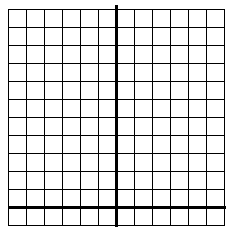 Find the y-intercept.: (     ,     ).End behavior:As x  ∞  y  ________.As x  -∞  y  ________.Try the following:xf(x)-2-10 12y-intercept: (      ,      )As x ∞  y ________.
As x -∞  y ________.
Increasing or decreasing?y-intercept: (      ,      )As x ∞  y ________.
As x -∞  y ________.
Increasing or decreasing?